Nombre: __________________________  Bloque: ________  Fecha: _________________________Capítulo 1 – La hora (Telling Time)Asking the time:¿Qué hora es?:                                                                                             ?¿A qué hora es la clase? :                                                                                              ?¿Qué hora es?Telling time on the hour:Es la una:                                             .		Son las nueve:                                             .Son las dos:                                             .		Son las diez:                                                .Son las tres:                                             .		Son las once:                                               .Special phrases: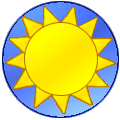 Es el mediodía:                                             .                    (noon)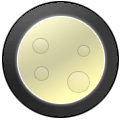 Es la medianoche:                                             .                (midnight)Telling time not on the hour:Es la una y cinco:                                             .Son las dos y diez:                                             .Son las tres y veinticinco:                                             .Telling time on the half hour and quarter past:Es la una y media:                                             .Son las siete y media:                                             .Son las cinco y cuarto:                                             .Menos and Y:When telling time from the hour to the half-hour,                                     the minutes using “                                 ”.When telling time from 30-past until the next hour, you must                                           from the next hour using “                                         ”. (Tell the number of minutes before the next hour)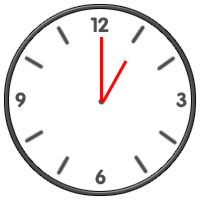 Time after the half hour:Son las dos menos cinco:                                             .Son las seis menos cuarto:                                             .Son las once menos veintinueve:                                             .Time of day – A.M/P.M.:Son las dos de la mañana:                                                                 .Son las tres de la tarde:                                                                     .Son las once de la noche:                                                                  .¿A qué hora es?¿A qué hora es la escuela?  - At what time is school?La escuela es                                                                  School is at 7:30.¿A qué hora es la clase? – At what time is the class?La clase es                                                                .  Class is at 9:00.Los verbosEmpieza –                                                    .Termina –                                                    .La escuela                                           a las ocho menos veinticinco.La escuela                                           a las dos y diez.Prueba de práctica1. Son las cinco y nueve ___________.2. Son las doce y diez ___________.3. Son las ocho menos diez ________.4. Son las tres menos cinco ________.5. Es la una y media ___________.